MAP4C – FORMULA SHEET FOR PLAYDOH, WATER AND PAPER QUESTIONSSHAPEPERIMETERAREACircle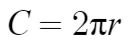 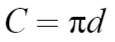 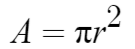 Square
(s is side length of square)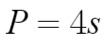 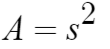 SHAPESURFACE AREAVOLUMESphere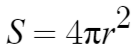 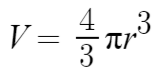 Cylinder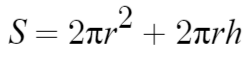 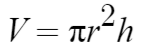 Cube
(b is side length of cube)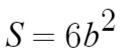 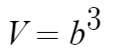 